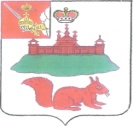 АДМИНИСТРАЦИЯ КИЧМЕНГСКО-ГОРОДЕЦКОГО МУНИЦИПАЛЬНОГО РАЙОНА ВОЛОГОДСКОЙ ОБЛАСТИ ПОСТАНОВЛЕНИЕ                   от 21.03.2017    № 99                             с. Кичменгский ГородокО внесении изменений в постановлениеот 27.04.2016 года № 283     	В соответствии с Концепцией социального проекта «Забота», утвержденной постановлением Губернатора Вологодской области                                  от 26 января 2017 года № 25 «О социальном проекте «Забота» администрация Кичменгско - Городецкого муниципального района ПОСТАНОВЛЯЕТ:Внести в постановление администрации района от  27.04.2016 года № 283  «О реализации проекта «Карта «Забота» на территории Кичменгско - Городецкого муниципального района» следующие изменения:          1.1 в приложении № 1 в абзаце 1 слова «награжденным  нагрудным                   знаком «Почетный донор России» заменить словами: «награжденным нагрудными знаками «Почетный донор СССР» и «Почетный донор России»;          1.2  в приложении 1 в абзаце 4 слова «награжденным  нагрудным                   знаком «Почетный донор России» заменить словами: «награжденным нагрудными знаками «Почетный донор СССР» и «Почетный донор России»; в приложении № 2 исключить из состава рабочей  группы      по реализации проекта «Карта «Забота»:- Казакову Валентину Александровну – председателя районного совета ветеранов;- Попову Татьяну Николаевну – Главного специалиста Управления по экономической политике и сельскому хозяйству администрации района; в приложении № 2 включить  в  состав  рабочей   группы  пореализации проекта «Карта «Забота»:-  Колосову  Татьяну  Алексеевну – председателя районногосовета ветеранов;- Колосову Ирину Александровну – Главного специалиста Управления по экономической политике и сельскому  хозяйству администрации района.          2. Настоящее постановление подлежит опубликованию в газете                                                                                                           «Заря Севера» и размещению на официальном сайте                 администрации района в информационно-телекоммуникационной сети «Интернет».Первый заместитель Главы администрации района                       А.С.Щепелин          